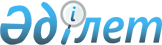 О внесении изменений в постановление Правления Национального Банка Республики Казахстан от 2 июня 2000 года № 262 "Об утверждении Инструкции по размещению части средств банков во внутренние активы"
					
			Утративший силу
			
			
		
					Постановление Правления Агентства Республики Казахстан по регулированию и надзору финансового рынка и финансовых организаций от 27 декабря 2004 года № 395. Зарегистрировано Министерством юстиции Республики Казахстан 31 января 2005 года № 3408. Утратило силу постановлением Правления Национального Банка Республики Казахстан от 24 апреля 2012 года № 172

     Сноска. Утратило силу постановлением Правления Национального Банка РК от 24.04.2012 № 172 (вводится в действие по истечении десяти календарных дней после дня его первого официального опубликования).     В целях совершенствования нормативных правовых актов, регулирующих деятельность банков второго уровня, Правление Агентства Республики Казахстан по регулированию и надзору финансового рынка и финансовых организаций (далее - Агентство) ПОСТАНОВЛЯЕТ: 

 

     1. Внести в постановление Правления Национального Банка Республики Казахстан от 2 июня 2000 года № 262 «Об утверждении Инструкции по размещению части средств банков во внутренние активы» (зарегистрированное в Реестре государственной регистрации нормативных правовых актов Республики Казахстан под № 1189, опубликованное 17-30 июля 2000 года в изданиях Национального Банка Республики Казахстан "Казакстан Улттык Банкінін Хабаршысы" и "Вестник Национального Банка Казахстана" № 15 (186), с изменениями и дополнениями, внесенными постановлением Правления Национального Банка Республики Казахстан от 9 октября 2000 года № 377, зарегистрированным в Реестре государственной регистрации нормативных правовых актов Республики Казахстан под № 1302, постановлением Правления Агентства от 25 октября 2004 года № 302, зарегистрированным в Реестре государственной регистрации нормативных правовых актов Республики Казахстан под № 3221) следующие изменения: 

     в Инструкции по размещению части средств банков во внутренние активы, утвержденной указанным постановлением: 

     в приложении 2: 

     в Расчете среднемесячной величины внутренних обязательств на «__» ______ 200_ года: 

     строки, порядковые номера 3.2., 3.3., 3.4., 3.5., исключить. 

 

 

     2. Настоящее постановление вводится в действие со дня его государственной регистрации в Министерстве юстиции Республики Казахстан, и его действие распространяется на отношения, возникшие с 1 декабря 2004 года. 

     3. Департаменту стратегии и анализа (Еденбаев Е.С.): 

     1) совместно с Юридическим департаментом (Байсынов М.Б.) принять меры к государственной регистрации в Министерстве юстиции Республики Казахстан настоящего постановления; 

     2) в десятидневный срок со дня государственной регистрации в Министерстве юстиции Республики Казахстан довести настоящее постановление до сведения заинтересованных подразделений Агентства, Национального Банка Республики Казахстан, банков второго уровня и Объединения юридических лиц "Ассоциация финансистов Казахстана". 

     4. Департаменту по обеспечению деятельности Агентства (Несипбаев Р.Р.) принять меры к публикации настоящего постановления в средствах массовой информации Республики Казахстан. 

     5. Контроль за исполнением настоящего постановления возложить на заместителя Председателя Агентства Бахмутову Е.Л.      Председатель 
					© 2012. РГП на ПХВ «Институт законодательства и правовой информации Республики Казахстан» Министерства юстиции Республики Казахстан
				